2020~2021学年安徽名校第一学期期中联考高一地理本试卷分第I卷(选择题)和第II卷(非选择题)两部分。第I卷第1至第4页,第II卷第4至第6页。全卷满分100分,考试时间100 分钟。考生注意事项:1.答题前,考生务必在试题卷.答题卡规定的地方填写自己的姓名、座位号。2.答第I卷时，每小题选出答案后,用2B铅笔把答题卡上对应题目的答案标号涂黑。如需改动,用橡皮擦干净后,再选涂其他答案标号。3.答第II卷时,必须使用0.5毫米黑色墨水签字笔在答题卡上书写,要求字体工整、笔迹清晰。必须在题号所指示的答题区域作答,超出答题区域书写的答案无效,在试题卷、草稿纸上答题无效。4.考试结束,务必将试题卷和答题卡一并上交。第I卷(选择题共44分)一、选择题:本题共22小题，每小题2分,共44分。在每小题列出的四个选项中,只有一项是最符合题目要求的。下图为我国发射的“龙江二号”微型卫星在绕月飞行中拍摄的月地同框照片。据此完成1-2题。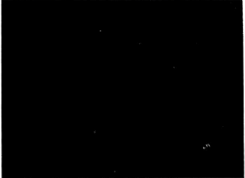 1.“龙江二号”绕转的中心天体为A.恒星          B.行星            C.卫星          D.流星体2.照片中月球大于地球,因“龙江二号"卫星在拍摄中A.距离月球近    B.月球温度高      C.月球体积大    D.地球质量小美国国家航空航天局证实,太阳在2017年9月6日连续爆发两次“闪焰”(太阳耀斑大爆炸),其爆炸等级打破了12年来的观测纪录,并伴随着高能带电粒子流拋射(CME)。专家表示CME抛射的带电粒子流会抵达地球并造成较大影响。据此完成3-4题。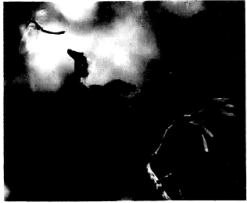 3.此日的“闪焰”来自太阳A.内部          B,光球层             C.色球层            D.日冕层4.此日太阳活动影响最大的是A.潮汐发电      B.海水晒盐           C.航空运输          D.服装加工冰瀑是因天气寒冷，水流到低于零摄氏度的地表后与岩石冻结而形成的一种自然现象。下图为河北天生桥冰瀑奇观。据此完成7-8题。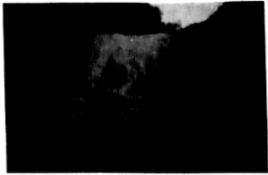 7.图中景观体现的地球圈层数量有A.1个            B.2个             C.3个              D.4个8.构成冰瀑景观的核心要索所属的地球圈层是A.大气圈          B,水圈            C.岩石圈            D.生物圈下图为某经线附近莫霍界面的深度分布曲线图。据此完成9- 10题。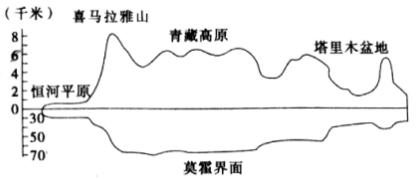 9.该经线沿线地壳厚度最小处位于A.恒河平原         B.喜马拉雅山           C.青藏高原         D.塔里木盆地10.莫霍界面可作为A.岩石圈与软流层的分界线                  B.地壳与地幔的分界线C.地壳与软流层的分界线                    D.地幔与地核的分界线甘肃榆中、青海多巴、河北兴隆、云南海埂、云南呈贡等国家级高原体育训练基地。下表为我国主要国家级高原训练基地的统计资料。据此完成11-12题。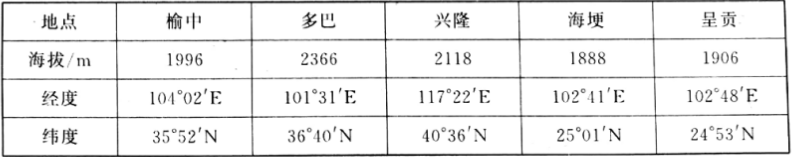 11.高原训练基地的主要优势是A.太阳辐射强        B.干燥低温         C.低压缺氧         D.空气清新12.下列地区中,冬季平均气温最低的是A.榆中           B.多巴             C.海埂            D.呈贡读下图,完成13-14题。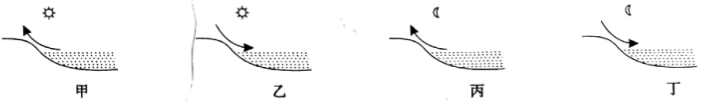 13.图中分别代表海风、陆风的是A.甲、丙         B.乙、丁          C.甲、丁          D.乙、丙14.夏季,海风对滨海地区可以A.增温、增湿     B.降温、减湿      C.增温、减湿      D.降温、增湿下图示意南半球某地区海平面等压线分布图。据此完成15- 16题。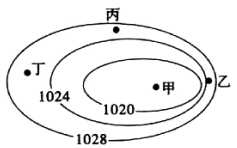 15.图中甲.乙、丙、T四地风力最大的地点是A.甲           B.乙              C.丙                D.丁16.图中丙地风向为A.东北风       B.西南风          C.东南风            D.西北风随着城市化水平的提升,城市路面硬化扩大。影响城市水循环。读下图.完成17- 18题。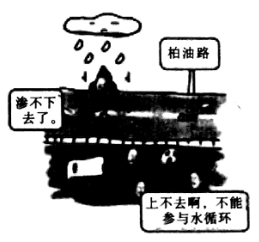 17.近年来,我国南方城市地下水水位不断下降,最主要是因为A.过度开采地下水    B.降水量减少    C.蒸发量增加    D.下渗补充减少18.为减轻城市内涝,可采取①扩大绿地面积②增加用水量③硬化城市路面④铺设透水砖A.①②         B.③④           C.①④           D.②③下图表示我国某港口2020年9月25日(农历八月初九)的潮汐曲线图。据此完成19-20题。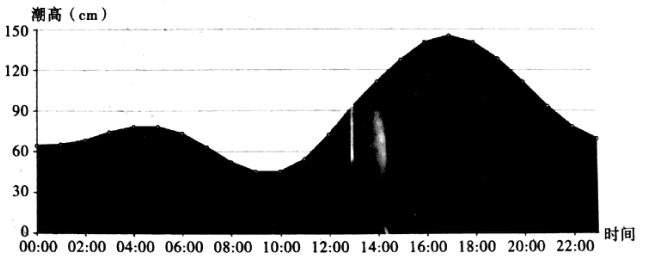 19.该日,具备进港条件的最大吨位船舶,从停泊海域起航进港.相对合理的时间安排是A.3-5时          B.8-10时           C.15-17时           D.21-23时20.该港湾附近有一座潮汐发电站,该电站当天发电次数是A.1次           B.2次              C.3次               D.4次下图中甲、乙、丙、丁为洋流,M处海城渔业资源极为丰富。据此完成21-22题。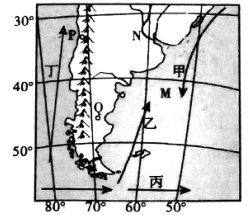 21.图中为暖流的是A.甲           B.乙            C.丙             D.丁22.M处海域A.鱼类数量随深度而增多         B.表层营养盐类贫乏C.大量浮游生物聚集             D.表层海水等温线稀疏第I卷(非选择题共56分)考生注意事项:请用0.5毫米黑色签字笔在答题卡上作答,在试题卷上答题无效。二、综合题(共3大题,共56分)23.阅读材料,完成下列要求。(18分)四川省以横断山脉为界,西部为川西高原和川西南山地，东部为四川盆地及盆缘山地。下图为四川省年平均等太阳辐射量分布(单位:兆焦耳/m2),图中阴影区域为四川盆地。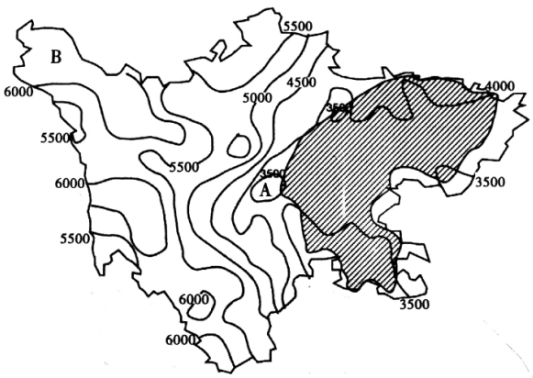 (1)归纳四川省年太阳总辐射量的空间分布特征。(6 分)(2)某公司想投资建设光伏发电站,想在图中A.B两地中选一.处,请帮助选址,并说明理由。(6分)(3)简述太阳辐射对地球的影响。(6分)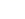 24.下图为我国某城市热岛效应示意图.完成下列要求。(22 分)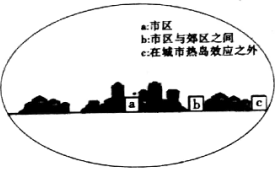 (1)近地面大气的直接热源是________.气温随着高度增加而___            。（4分）(2)分析图中a地气温最高的原因。(6分)(3)如果要在图a.b.c三地中选一处建火力发电厂,从热力环流角度,你认为应选哪一地.并说明理由。(8分)在图中绘出城市热岛环流示意图。(4分)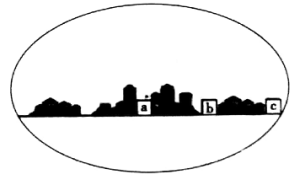 25.阅读材料,完成下列要求。(16分)海滨浴场是当地居民和游客喜爱的去处。我国海岸线绵长，拥有众多海滨浴场。通常表层海水温度在20C以上适宜游泳。下图为我国近海四个海区月均海洋表层水温变化图。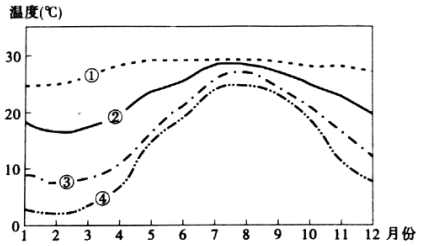 (1)分别描述①②④三个海域海水温度季节变化特点。(6分)(2)指出③海域适宜游泳的时间。(2分)(3)推测四个海域中表层海水密度最大的海域,并说明理由。(8 分)高一地理参考答案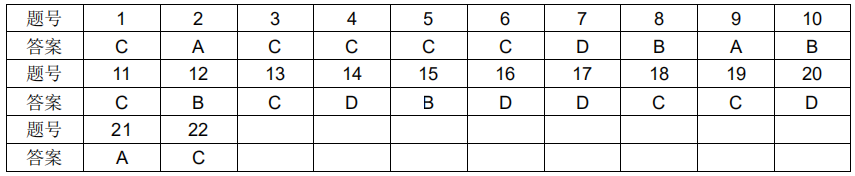 1.C【解析】“龙江二号”绕月球飞行，月球属于卫星。 2.A【解析】“龙江二号”绕月飞行中，距离月球近，照片中月球显得大，距离地球远，图片中地球显得小。 3.C【解析】材料中指出“闪焰”即太阳耀斑大爆炸，耀斑来自太阳大气的色球层。 4.C【解析】太阳活动会扰动地球大气层，会对导航、空间通讯、航空航天等产生灾害性影响。 5.C【解析】恐龙为爬行类动物，主要出现在中生代，消失在中生代末期的物种大灭绝事件。 6.C【解析】前寒武纪蓝藻大爆发；联合古陆形成于古生代；中生代恐龙和裸子植物极度繁盛；新生代被子植物繁盛。 7.D【解析】据图可知，图中体现的地球圈层有大气圈、水圈、岩石圈和生物圈，共 4 个。 8.B【解析】冰瀑的核心要素是水体，属于水圈。 9.A【解析】地表至莫霍面之间的区域为地壳。据图可知，恒河平原地壳厚度最小。 10.B【解析】莫霍面以上为地壳，以下为地幔。 11.C【解析】高原低压缺氧环境强化机体对缺氧的耐受力，有利于激发和挖掘机体潜力。 12.B【解析】四个地区，多巴纬度最高，海拔也最高，所以冬季平均气温最低。 13.C【解析】白天，同纬度陆地较海洋增温快，气压低，风自海洋吹向陆地，为甲图；夜晚，同纬度陆地较海洋降温快，气压高，风自陆地吹向海洋，为丁图。 14.D【解析】白天，海风从海洋上带来水汽，同时海洋温度低，还可以使陆地降温。 15.B【解析】乙地等压线稠密，单位距离气压梯度力大，风力大。 16.D【解析】结合水平气压梯度力和地转偏向力判断丙地为西北风。 17.D【解析】从图中可知，由于城市柏油路面增加，雨水“渗不下去了”，地下水补充减少，导致城市地下水水位下降。 18.C【解析】城市由于道路硬化，在雨季时，下渗减少，地下径流减少，地表径流增大，易引发城市内涝。为减轻城市内涝，就需要增加下渗量，扩大城市绿地面积、铺设透水砖有利于增加雨水下渗，增加地下径流，减少地表径流。 19.C【解析】一般情况会选择高潮时靠泊作业,增加助航的力度。结合图判断,17 时高潮的水位较高,15-17时潮高升高,最有利于这艘船舶进港卸货。 20.D【解析】从潮汐曲线图中可知，该日有两次涨潮，两次落潮，每次涨潮发电一次，每次落潮发电一次，故该日潮汐发电 4 次。 21.A【解析】甲为南半球暖流，乙丙丁为南半球寒流。 22.C【解析】海洋生物资源主要聚集在海洋表层，深度越深，海洋生物的数量和种类越少；M 地处寒暖流交汇处，海水受到扰动，可以将下层营养盐类带到表层，有利于浮游生物大量繁殖，易于形成大渔场；南北两侧属于不同性质的洋流，表层海水温差较大，等温线较为稠密。23.（18 分） （1）年太阳辐射量空间分布差异大；自西向东逐渐减少（西部多，东部少）；高原、山地多，盆地少。（6 分） （2）选择 A 地：距四川盆地近，消费市场广；交通较方便，建设难度小。 选择 B 地：太阳能资源丰富，发电量大；地广人稀，土地成本低。（任选一地，理由每点 3 分，共 6 分） （3）为地球提供光和热，维持着地表温度；是地球上水、大气运动和生命活动的主要动力；为人类生活、生产提供能量。（6 分） 24.（22 分） （1）地面辐射（或地面长波辐射）；（2 分）降低（或递减）。（2 分） （2）市区地面多硬化，吸收太阳辐射多，地面温度较高，向大气传送的热量多；市区人口密集，产业发达，人们生活、生产向大气释放的废热较多；建筑物密集，风力微弱，散热慢。（6 分） （3）c 地（2 分）；因为火力发电厂有废气污染；c 地位于城市热岛效应之外，即城市热力环流之外，废气不会流向市区。（或 a 地位于市中心，建火电厂，污染最严重；b 地位于城市热力环流之内，近地面大气流向市区，会造成市区大气污染）（6 分） （4）绘图如下：（4 分） 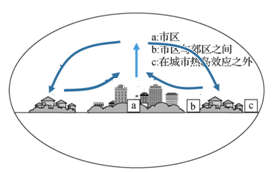 25.（16 分） （1）①海域：终年水温较高，长夏无冬，年较差小；②海域：冬季温和，夏季炎热，年较差较大；④海域：冬季寒冷，夏季凉爽，年较差大。（6 分） （2）6 月到 10 月（2 分） （3）④（2 分）；因为表层海水密度与温度最为密切；一般情况，海水温度越低，密度越大；四个海域中，④海域表层水温各月均最低，故密度最高。（6 分）